Grupa „Motylki”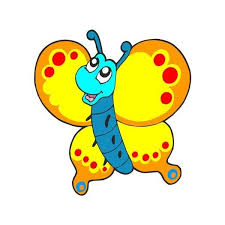 Marzec, tydzień 5Temat tygodnia:„Wkrótce Wielkanoc”Zamierzania  wychowawczo-dydaktyczne (cele główne):rozwijanie mowy,zapoznanie z literą ł: małą i wielką, drukowaną i pisanąkultywowanie tradycji, zwyczajów rodzinnych, związanych ze świętami Wielkanocy,wypowiadanie się na temat wysłuchanego utworu,rozwijanie umiejętności wyrażania muzyki ruchemrozwijanie myślenia przyczynowo-skutkowego,rozwijanie sprawności fizycznejrozwijanie sprawności manualnej,ćwiczenia spostrzegawczości